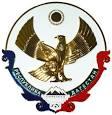 РЕСПУБЛИКА ДАГЕСТАНМКОУ «Мококская средняя общеобразовательная школа  им. Хайбулаева Саида Зубайровича» Село Мокок Цунтинского района  РД                                                                ПРИКАЗот 28.08.2020г.               №126      
Об организации ежедневных утренних фильтров при входе                  В целях предупреждения распространения коронавирусной инфекции (COVID-19), на основании санитарно-эпидемиологических правил СП 3.1/2.4.3598-20 «Санитарно-эпидемиологические требования к устройству, содержанию и организации работы образовательных организаций и других объектов социальной инфраструктуры для детей и молодежи в условиях распространения новой коронавирусной инфекции ( COVID-19)», в целях предотвращения распространения новой коронавирусной инфекцииПРИКАЗЫВАЮ:1.Организовать при входе в школу проведение ежедневных «утренних фильтров» с обязательной термометрией (с использованием бесконтактных термометров) для выявления и недопущения в школу обучающихся в школу обучающихся, воспитанников и их родителей, сотрудников, с признаками респираторных заболеваний при входе здание, исключив скопление детей и их родителей при проведении утреннего фильтра»2.Назначить дежурных из числа сотрудников школы для проведения термометрии у каждого входа в здание.3.Завести журнал для регистрации лиц, имеющих температуру тела 37,1 градус и выше.  4.Изолилировать сотрудников школы и обучающихся, в случае выявления у них признаков инфекционных заболеваний, имеющих температуру тела 37,1 градус и выше. Изоляция проводится с момента выявления указанных признаков до приезда бригады скорой медицинской помощи либо прибытия родителей (законных представителей). Изоляция сотрудников осуществляется в комнате для технического персонала, изоляция обучающихся осуществляется в медицинском пункте.                                                                      5. Контроль за исполнением настоящего приказа оставляю за собой            Директор                                                                          Абдулаев М.АРЕСПУБЛИКА ДАГЕСТАНМКОУ «Мококская средняя общеобразовательная школа  им. Хайбулаева Саида Зубайровича» Село Мокок Цунтинского района  РДПРИКАЗот 29.08.2020г.               №127      
Об организации учебного процесса с минимизацией контактов обучающихся                 В целях предупреждения распространения коронавирусной инфекции (COVID-19), на основании санитарно-эпидемиологических правил СП 3.1/2.4.35 «Санитарно-эпидемиологические требования к устройству, содержанию и организации работы образовательных организаций и других объектов социальной инфраструктуры для детей и молодежи в условиях распространения новой коронавирусной инфекции ( COVID-19)», в целях предотвращения распространения новой коронавирусной инфекции COVID-19)»,ПРИКАЗЫВАЮ:1.В целях минимизации контакта обучающихся в школе осуществить следующие мероприятия:                                                                                                                     1.1.Сокращение количества учащихся, принимающих пищу в столовой.                                        1.2. Организация индивидуального для каждого класса пространства для проведения перемен с соблюдением дистанции одной зоны от другой не менее чем 1,5 метра;                   1.3 Проветривание коридоров во время уроков, а учебных кабинетов во время перемен;2. Контроль за исполнением настоящего приказа оставляю за собой               Директор                                                                   Абдулаев М.А.РЕСПУБЛИКА ДАГЕСТАНМКОУ «Мококская средняя общеобразовательная школа  им. Хайбулаева Саида Зубайровича» Село Мокок Цунтинского района  РДПРИКАЗОт 29.08.2020г.               №128      
О создании условий для соблюдения личной гигиены                 В целях предупреждения распространения коронавирусной инфекции (COVID-19), на основании санитарно-эпидемиологических правил СП 3.1/2.4.3598-20  «Санитарно-эпидемиологические требования к устройству, содержанию и организации работы образовательных организаций и других объектов социальной инфраструктуры для детей и молодежи в условиях распространения новой коронавирусной инфекции ( COVID-19)», в целях предотвращения распространения новой коронавирусной инфекцииПРИКАЗЫВАЮ:1.Обеспечить условия для гигиенической обработки рук с применением кожных антисептиков при входе в школу, в помещениях для приема пищи, в туалетных комнатах.           2. Завхозу Курбанову Г.М. обеспечить постоянное наличие мыла, а также кожных антисептиков для обработки рук и своевременную их выдачу.                               3. Создание условий для соблюдения правил личной гигиены (наличие мыла и одноразовых полотенец или электрополотенец в умывальниках, туалетной бумаги в туалетных комнатах);4. Контроль за исполнением настоящего приказа оставляю за собой              Директор                                                         Абдулаев М.А.РЕСПУБЛИКА ДАГЕСТАНМКОУ «Мококская средняя общеобразовательная школа  им. Хайбулаева Саида Зубайровича» Село Мокок Цунтинского района  РДПРИКАЗот 29.08.2020г.                                                                                             №129      О запрете проведения массовых мероприятий               В целях предупреждения распространения коронавирусной инфекции (COVID-19), на основании санитарно-эпидемиологических правил СП 3.1/2.4.3598-20  «Санитарно-эпидемиологические требования к устройству, содержанию и организации работы образовательных организаций и других объектов социальной инфраструктуры для детей и молодежи в условиях распространения новой коронавирусной инфекции ( COVID-19)», в целях предотвращения распространения новой коронавирусной инфекцииПРИКАЗЫВАЮ:1.Запретить в период 01.09.2020г.по3131.12.2020. в школе проведение массовых и спортивных, досуговых мероприятий с участием различных групп обучающихся классов,а также массовых мероприятий с привлечением лиц из иных организаций.2.Запретит в период с 01.09.2020г. по 31.12.2020г. нахождение посторонних лиц, родителей (законных представителей) в школе.3.Классным руководителям 1-11 классов довести до родителей своих классных коллективов информацию о запрете проведения любых мероприятий в помещениях школы.4.Контроль за исполнением настоящего приказа оставляю за собой.                  Директор                                                                    Абдулаев М.А.РЕСПУБЛИКА ДАГЕСТАНМКОУ «Мококская средняя общеобразовательная школа  им. Хайбулаева Саида Зубайровича» Село Мокок Цунтинского района  РД                                                                                    ПРИКАЗот 29.08.2020г.               №130      
Об усилении дезинфекционного режима                В целях предупреждения распространения коронавирусной инфекции (COVID-19), на основании санитарно-эпидемиологических правил СП 3.1/2.4.3598-20  «Санитарно-эпидемиологические требования к устройству, содержанию и организации работы образовательных организаций и других объектов социальной инфраструктуры для детей и молодежи в условиях распространения новой коронавирусной инфекции ( COVID-19)», в целях предотвращения распространения новой коронавирусной инфекцииПРИКАЗЫВАЮ:1.Провести разъяснительную работу в коллективе о профилактике и клинических признаках коронавирусной инфекции.                                                                         2.Информировать работников.                                                                                                                – О действиях при выявлении признаков коронавирусной инфекции у работника на рабочем месте.                                                                                                                                     – О необходимости соблюдения правил личной гигиены и общественной гигиены режима регулярного мытья рук с мылом или обработки кожными антисептиками в течение всего рабочего дня, после каждого посещения туалета.                                                                                 – О правилах пользования масок и перчаток.3. Контроль за исполнением настоящего приказа оставляю за собой               Директор                                                               Абдулаев М.АРЕСПУБЛИКА ДАГЕСТАНМКОУ «Мококская средняя общеобразовательная школа  им. Хайбулаева Саида Зубайровича» Село Мокок Цунтинского района  РДПРИКАЗот 29.08.2020г.               №131      
«О закреплении за каждым классом отдельного кабинета»                В целях предупреждения распространения коронавирусной инфекции (COVID-19), на основании санитарно-эпидемиологических правил СП 3.1/2.4.3598-20  «Санитарно-эпидемиологические требования к устройству, содержанию и организации работы образовательных организаций и других объектов социальной инфраструктуры для детей и молодежи в условиях распространения новой коронавирусной инфекции ( COVID-19)», в целях предотвращения распространения новой коронавирусной инфекцииПРИКАЗЫВАЮ:1.Заместителю директора по УВР закрепить за каждым классом отдельный учебный кабинет, в котором учащиеся будут обучаться по всем предметам, за исключением занятий требующих специального оборудования,2.Утвердить список кабинетов  закрепленных за каждым классом.3. Контроль за исполнением настоящего приказа оставляю за собой               Директор                                                                                Абдулаев М.А.РЕСПУБЛИКА ДАГЕСТАНМКОУ «Мококская средняя общеобразовательная школа  им. Хайбулаева Саида Зубайровича» Село Мокок Цунтинского района  РД                                                                        ПРИКАЗот 24.08.2020г.               №125      
Об проведении генеральных уборок                 В соответствии с Санитарно-эпидемиологическими правилами СП 3.1/2.4.3598-20  «Санитарно-эпидемиологические требования к устройству, содержанию и организации работы образовательных организаций и других объектов социальной инфраструктуры для детей и молодежи в условиях распространения новой коронавирусной инфекции ( COVID-19)», в целях предотвращения распространения новой коронавирусной инфекцииПРИКАЗЫВАЮ:Провести младшему обслуживающему персоналу мероприятия по уборке всех помещений  с применением моющих и дезинфицирующих средств и очисткой вентиляционных решеток (далее - генеральная уборка) непосредственно перед началом функционирования школы.Проводить младшему обслуживающему персоналу МКОУ «Мококская СОШ» с 01.09.2020 еженедельные генеральные уборки по субботам в целях предупреждения распространения новой коронавирусной инфекции.Утвердить график уборки (приложение 1) и лист фиксации (приложение 2)	4.   Контроль за исполнением настоящего приказа оставляю за собой.                 Директор                                                                           Абдулаев М.А. 